Новый детский сад поставлен на                    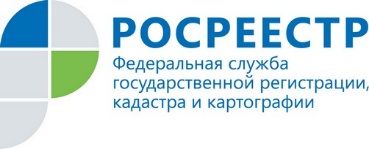 кадастровый учетНа территории Ярославской области достаточно остро стоит вопрос предоставления мест в детских дошкольных учреждениях. Для решения данной проблемы в регионе ведется строительство нескольких объектов социальной сферы.В 2020 году в рамках реализации национального проекта «Демография» планируется строительство восьми дошкольных образовательных учреждений, расположенных в городе Ярославль, Рыбинске и Ярославском муниципальном районе.Первым в этом году досрочно было введено в эксплуатацию здание дошкольного образовательного учреждения на 220 мест, расположенное на улице Большая Норская в городе Ярославле.Управление Росреестра в рамках своих полномочий прикладывает максимум усилий, чтобы маленькие жители области смогли как можно быстрее получить заветные места в детских садах. Новое дошкольное учреждение было поставлено на кадастровый учет в кратчайшие сроки. 